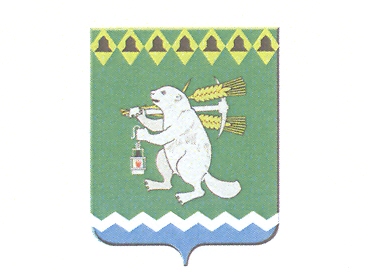 Дума Артемовского городского округа_______ заседание РЕШЕНИЕот_______________________ 	     	№___________О внесении изменений в решение Думы Артемовского городского округа от 24.04.2008 № 330 «Об оплате труда муниципальных служащих Артемовского городского округа»	Рассмотрев представленный Администрацией Артемовского городского округа проект решения Думы Артемовского городского округа «О внесении изменений в решение Думы Артемовского городского округа от 24.04.2008   № 330 «Об оплате труда муниципальных служащих Артемовского городского округа», в соответствии с Федеральным законом от 02.03.2007 № 25-ФЗ «О муниципальной службе в Российской Федерации» и необходимостью приведения муниципальных правовых актов в соответствие Уставу Артемовского городского округа, руководствуясь статьей 23 Устава Артемовского городского округа, Дума Артемовского городского округаРЕШИЛА:	1. Внести в решение Думы Артемовского городского округа № 330 от 24.08.2008 «Об оплате труда муниципальных служащих Артемовского городского округа» (с изменениями и дополнениями), (далее – Решение), следующие изменения:	1.1. пункт 2 Решения изложить в следующей редакции:	«2. Установить:2.1. Размеры должностных окладов муниципальных служащих, замещающих должности муниципальной службы, учреждаемые для обеспечения исполнения полномочий Думы Артемовского городского округа (Приложение 2);2.2. Размеры должностных окладов муниципальных служащих, замещающих должности муниципальной службы, учреждаемые для обеспечения исполнения полномочий главы Артемовского городского округа (Приложение 3);2.3. Размеры должностных окладов муниципальных служащих, замещающих должности муниципальной службы, учреждаемые для обеспечения исполнения полномочий Администрации Артемовского городского округа и иных органов местного самоуправления Артемовского городского округа (Приложение 4);	2.4. Размеры должностных окладов муниципальных служащих, замещающих должности муниципальной службы, учреждаемые для обеспечения исполнения полномочий Счетной палаты Артемовского городского округа (Приложение 5).».	1.2. Приложение 2 к Решению изложить в следующей редакции (Приложение 1);	1.3. Приложение 3 к Решению изложить в следующей редакции (Приложение 2);	1.4. Приложение 4 к Решению изложить в следующей редакции (Приложение 3);	1.5. Приложение 5 к Решению изложить в следующей редакции (Приложение 4);	2. Внести изменения в Положение «Об оплате труда муниципальных служащих Артемовского городского округа», принятое решением Думы Артемовского городского округа от 24.04.2008 № 330 (с изменениями и дополнениями) (далее - Положение):	2.1. По тексту Положения «глава администрации Артемовского городского округа» заменить словами «глава Артемовского городского округа» в соответствующем падеже.	2.2. Пункт 1 Положения изложить в следующей редакции:	«1. Настоящее Положение разработано в соответствии со статьей 86 Бюджетного кодекса Российской Федерации, статьей 22 Федерального закона от 02 марта 2007 года № 25-ФЗ «О муниципальной службе в Российской Федерации», статьей 53 Федерального закона от 06 октября 2003 года             № 131-ФЗ «Об общих принципах организации местного самоуправления в Российской Федерации», статьей 14 Закона Свердловской области от 29 октября 2007 года № 136-ОЗ «Об особенностях муниципальной службы на территории Свердловской области».».	2.3. Пункт 5 Положения дополнить абзацем следующего содержания:	«	При увеличении (индексации) должностных окладов их размеры подлежат округлению до целого рубля в сторону увеличения.».	2.4. Пункт 6 Положения исключить.	2.5. Абзац 5 подпункта 1.1 пункта 7  Положения изложить в следующей редакции:	«При увеличении (индексации) надбавок к должностному окладу за классный чин их размеры подлежат округлению до целого рубля в сторону увеличения.».	2.6. Подпункт 2 пункта 7 Положения изложить в следующей редакции:	«2) ежемесячная надбавка к должностному окладу за выслугу лет.Муниципальным служащим выплачивается ежемесячная надбавка к должностному окладу за выслугу лет в зависимости от стажа муниципальной службы в следующих размерах (в процентах от должностного оклада):1) от 1 до 5 лет - 10%;2) от 5 до 10 лет - 15%;3) от 10 до 15 лет - 20%;4) свыше 15 лет - 30%.Ежемесячная надбавка к должностному окладу муниципального служащего за выслугу лет устанавливается правовым актом представителя нанимателя (работодателя) муниципального служащего на основании протокола комиссии по исчислению стажа муниципальной службы.Стаж муниципальной службы для установления ежемесячной надбавки к должностному окладу за выслугу лет исчисляется в соответствии с Федеральным законом от 02 марта 2007 года № 25-ФЗ «О муниципальной службе в Российской Федерации», Законом Свердловской области от             21 января 1997 года № 5-ОЗ «О стаже государственной гражданской службы Свердловской области и стаже муниципальной службы в Свердловской области».».	2.7. Абзац 2 подпункта 5 пункта 7 Положения изложить в следующей редакции:	«Материальная помощь в течение календарного года выплачивается в размере двух должностных окладов на основании его личного заявления, с учетом районного коэффициента.».	3. Решение опубликовать в газете «Артемовский рабочий» и разместить на официальном сайте Думы Артемовского городского округа в информационно - телекоммуникационной сети «Интернет».4. Контроль за исполнением настоящего решения возложить на постоянную комиссию по экономическим вопросам, бюджету и налогам Думы Артемовского городского округа (Соловьев А.Ю.).Председатель ДумыАртемовского городского округа					                                      К.М. ТрофимовГлаваАртемовского городского округа                                    А.В. Самочернов